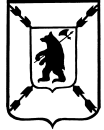 ЯРОСЛАВСКАЯ ОБЛАСТЬАДМИНИСТРАЦИЯ ПОШЕХОНСКОГО МУНИЦИПАЛЬНОГО  РАЙОНАП О С Т А Н О В Л Е Н И Е     _30  октября 2015г.__                                                                                  № 891       г. ПошехоньеОб утверждении Порядка формирования муниципального задания на оказаниемуниципальных услуг (выполнение работ) в отношении муниципальных  учреждений Пошехонскогомуниципального района и финансового обеспечениявыполнения муниципального задания      В соответствии с пунктами 3 и 4 статьи 69.2 Бюджетного кодекса Российской Федерации, подпунктом 1 пункта 7 статьи 9.2 Федерального закона "О некоммерческих организациях" и частью 5 статьи 4 Федерального закона "Об автономных учреждениях" Администрация Пошехонского муниципального района ПОСТАНОВЛЯЕТ:1. Утвердить прилагаемый Порядок формирования муниципального задания на оказание муниципальных  услуг (выполнение работ) в отношении муниципальных учреждений Пошехонского муниципального района и финансовом обеспечении выполнения муниципального задания (далее – Порядок).2. Признать утратившими силу:- постановление администрации Пошехонского муниципального района № 104 от 04.02.2013 года «Об утверждении Порядка формирования, мониторинга и контроля выполнения муниципального задания»;- постановление администрации Пошехонского муниципального района № 106 от 04.02.2013 года «Об утверждении Порядка финансового обеспечения выполнения муниципального задания».3. Настоящее постановление вступает в силу с 1 января 2016 года и распространяется на правоотношения, возникающие при формировании муниципального задания и расчете объема финансового обеспечения выполнения муниципального задания на 2016 год и на плановый период 2017 и 2018 годов.     4.Настоящее постановление опубликовать в районной газете «Сельская новь».Глава Администрации Пошехонского муниципального района                                                             Н.Н. БеловУтверждёнпостановлением Администрации Пошехонского МРот  30 октября 2015 г. № 891ПОРЯДОК ФОРМИРОВАНИЯ МУНИЦИПАЛЬНОГО ЗАДАНИЯ НА ОКАЗАНИЕ МУНИЦИПАЛЬНЫХ  УСЛУГ (ВЫПОЛНЕНИЕ РАБОТ) В ОТНОШЕНИИ МУНИЦИПАЛЬНЫХ УЧРЕЖДЕНИЙ ПОШЕХОНСКОГО МУНИЦИПАЛЬНОГО  РАЙОНА  И ФИНАНСОВОГО ОБЕСПЕЧЕНИЯ ВЫПОЛНЕНИЯ МУНИЦИПАЛЬНОГО  ЗАДАНИЯI. Общие положения1. Настоящий Порядок устанавливает основные требования к формированию и финансовому обеспечению выполнения муниципального задания на оказание муниципальных услуг (выполнение работ) в отношении муниципальных учреждений Пошехонского муниципального района  (далее – муниципальное задание).2. Для целей данного Порядка применяются понятия:- муниципальное задание - документ, устанавливающий требования к составу, качеству и объему (содержанию), условиям, порядку и результатам оказания муниципальных услуг (выполнения работ);- муниципальные услуги (работы) - услуги (работы), оказываемые (выполняемые) муниципальными учреждениями района и в случаях, установленных законодательством Российской Федерации, иными юридическими лицами. При этом муниципальные услуги оказываются в интересах определенного физического (юридического) лица - получателя муниципальной услуги, а работы выполняются в интересах неопределенного количества лиц или общества в целом;- учредитель - орган исполнительной власти района, осуществляющий функции и полномочия учредителя бюджетного или автономного учреждения района, а также орган исполнительной власти района, в ведении которого находится казенное учреждение.II. Формирование (изменение) муниципального задания, 
отчетность о выполнении муниципального задания1. Муниципальное задание формируется для муниципальных бюджетных и автономных учреждений Пошехонского муниципального района, а также по решению учредителя – для муниципальных казенных учреждений Пошехонского муниципального района (далее – муниципальные учреждения).Муниципальные учреждения не вправе отказаться от выполнения муниципального задания.2. Муниципальное задание формируется учредителем в соответствии с:- основными видами деятельности, предусмотренными учредительными документами муниципального учреждения;- ведомственными перечнями муниципальных услуг (работ), оказываемых (выполняемых) муниципальными учреждениями, утверждаемыми учредителем в порядке установленном постановлением Администрации Пошехонского муниципального района  от 07.07.2015 № 603 «О порядке формирования, ведения и утверждения ведомственных перечней государственных услуг и работ, оказываемых муниципальными учреждениями Пошехонского муниципального района».3. Муниципальное задание должно содержать:- определение категорий потребителей муниципальных услуг;- показатели, характеризующие качество и объем (содержание) оказываемых муниципальных услуг (выполняемых работ);- порядок оказания муниципальных услуг (выполнения работ);- порядок контроля за исполнением муниципального задания, в том числе условия и порядок его досрочного прекращения;- требования к отчетности об исполнении муниципального задания;- предельные цены (тарифы) на оплату соответствующих услуг физическими или юридическими лицами в случаях, если законодательством Российской Федерации предусмотрено их оказание на платной основе, либо порядок установления указанных цен (тарифов) в случаях, установленных законодательством Российской Федерации.Учредитель при установлении показателей объема и качества муниципальных  услуг (работ) вправе предусмотреть допустимые отклонения от установленных показателей, в пределах которых муниципальное задание считается выполненным и не требуется внесения изменений в муниципальное задание.4. Муниципальное задание формируется по форме согласно Приложению №1 к Порядку.Часть 1 формируется в случае, если учреждению выдается задание на оказание муниципальных  услуг. При установлении муниципального задания на оказание нескольких муниципальных услуг Часть 1 муниципального задания формируется из нескольких разделов, каждый из которых содержит информацию по одной муниципальной услуге.Часть 2 формируется в случае, если учреждению выдается задание на выполнение работ. При установлении муниципального задания на выполнение нескольких работ Часть 2 муниципального задания формируется из нескольких разделов, каждый из которых содержит информацию по одной работе. Информация, касающаяся муниципального задания в целом, включается в 3-ю часть муниципального задания.5. Муниципальное задание формируется в процессе составления бюджета муниципального района  на очередной финансовый год и плановый период. 6. Муниципальное  задание формируется на срок до трех лет и утверждается распорядительным актом учредителя не позднее 15 рабочих дней со дня утверждения и доведения до главных распорядителей бюджетных средств предельных объемов лимитов бюджетных обязательств. 7. В случае внесения изменений в показатели муниципального задания формируется и утверждается муниципальное задание в новой редакции (с учетом внесенных изменений). Основаниями для внесения изменений в муниципальное  задание являются:1) изменение объемов оказания муниципальных услуг (выполнения работ) в муниципальном  задании, в т.ч. в результате- выявления необходимости оказания учреждением муниципальных услуг (выполнения работ) в количестве сверх установленного в муниципальном задании, - выявления необходимости оказания (выполнения) учреждением дополнительных муниципальных услуг (работ), не установленных в муниципальном задании, - выявления необходимости перераспределения объемов муниципального задания между учреждениями;2) изменение показателей объема и (или) качества  оказания услуг (выполнения работ) по результатам мониторинга на основании промежуточных отчетов об исполнении муниципального задания;3) сокращение объема субсидии, предоставленной на выполнение муниципального задания, в т.ч. результате  уменьшения объемов ассигнований и лимитов бюджетных обязательств на финансовое обеспечение оказания муниципальных  услуг (выполнения работ) в бюджете муниципального района;4) изменение требований к другим параметрам, установленным в муниципальном  задании, в т.ч. в результате изменений законодательства РФ,  Ярославской области и Пошехонского муниципального района.8. Муниципальное задание размещается в установленном порядке в сети Интернет на региональном сервисе «Web-консолидация 86н» с последующей выгрузкой на официальный сайт по размещению информации о государственных и муниципальных учреждениях (www.bus.gov.ru), а также на официальном сайте  учредителя и на официальном сайте муниципального учреждения в течение 5 рабочих дней с момента утверждения.9. Отчет о выполнении муниципального задания формируется муниципальным учреждением и предоставляется учредителю в сроки, установленные в муниципальном задании (но не реже, чем 1 раз в квартал), по форме согласно Приложению №2 к Порядку и размещается на официальном сайте муниципального учреждения. Отчет об исполнении муниципального задания по итогам года является частью отчета о результатах деятельности муниципального учреждения и об использовании закрепленного за ним имущества, порядок составления и утверждения которого устанавливается учредителем.10. Сводный отчет о выполнении муниципальных заданий подведомственными учреждениями по итогам полугодия и по итогам года формируется учредителем на основании отчетов учреждений по форме Приложения №3 к Порядку и размещается официальном сайте органа исполнительной власти, в ведении которого находятся муниципальные учреждения не позднее 1 сентября текущего года  (для отчета за полугодие) и 1 марта года, следующего за отчетным (для отчета по итогам года).На основе сводного отчета о выполнении муниципальных заданий учредитель проводит мониторинг выполнения муниципальных заданий в течение года и контроль выполнения муниципальных заданий по итогам года. По результатам мониторинга и контроля выполнения муниципальных заданий учредитель рассматривает вопрос о необходимости корректировки муниципального задания подведомственным учреждениям на текущий финансовый год. В случае выявления значительных отклонений от показателей, установленных в муниципальном задании, учредитель проводит анализ причин недостижения указанных показателей и принимает меры для их устранения, в том числе рассматривает вопрос проведения внеочередной проверки и(или) привлечения руководителя муниципального учреждения к дисциплинарной ответственности в соответствии с трудовым законодательством Российской Федерации.11. Контроль за выполнением муниципального задания учреждениями осуществляет учредитель в порядке, установленном действующим законодательством.III. Финансовое обеспечение выполнениямуниципального задания1. Объем финансового обеспечения выполнения муниципального задания рассчитывается на основании нормативных затрат на оказание муниципальных услуг, нормативных затрат, связанных с выполнением работ, с учетом затрат на содержание недвижимого имущества и особо ценного движимого имущества, закрепленного за муниципальным учреждением или приобретенного им за счет средств, выделенных муниципальному учреждению учредителем на приобретение такого имущества, в том числе земельных участков (за исключением имущества, сданного в аренду или переданного в безвозмездное пользование) (далее - имущество учреждения), затрат на уплату налогов, в качестве объекта налогообложения по которым признается имущество учреждения.2. Объем финансового обеспечения выполнения муниципального задания (R) определяется по формуле:R = ∑Ni * Vi -  ∑Pj * Vj + ∑Nw  +Nунгде:Ni  - нормативные затраты на оказание i-й муниципальной услуги, включенной в ведомственный перечень;Vi - объем i-й муниципальной услуги, установленной муниципальным заданием;Pj - размер платы (тариф и цена) за оказание j-й муниципальной услуги, оказываемой на платной основе в рамках муниципального  задания в случаях, установленных федеральным законодательством;Vj  - объем j-й муниципальной услуги, оказываемой на платной основе в рамках муниципального задания в случаях, установленных федеральным законодательством;Nw - нормативные затраты на выполнение w-й работы, включенной в ведомственный перечень;Nун - затраты на уплату налогов, в качестве объекта налогообложения по которым признается имущество учреждения, в т.ч. земельные участки.3. Нормативные затраты на оказание муниципальных услуг (выполнение работ), определяемые в соответствии с настоящим Порядком, рассчитываются учредителем в процессе составления  бюджета муниципального района  на очередной финансовый год и плановый период и учитываются при планировании бюджетных ассигнований.4. Нормативные затраты (затраты) на оказание муниципальных услуг (выполнение работ), определяемые в соответствии с настоящим Порядком, не могут приводить к превышению объема бюджетных ассигнований, предусмотренных решением  о бюджете муниципального района на очередной финансовый год и плановый период на финансовое обеспечение выполнения муниципального задания.Нормативные затраты на оказание муниципальной услуги5. Нормативные затраты на оказание муниципальной услуги рассчитываются на единицу показателя объема оказания услуги, установленного в муниципальном задании, на основе определяемых в соответствии с настоящим Порядком базового норматива затрат и корректирующих коэффициентов к базовым нормативам затрат (далее - корректирующие коэффициенты), с соблюдением общих требований к определению нормативных затрат на оказание государственных (муниципальных) услуг, применяемых при расчете объема финансового обеспечения выполнения государственного (муниципального) задания на оказание государственных (муниципальных) услуг (выполнение работ) государственным (муниципальным) учреждением в соответствующих сферах деятельности (далее – «Общие требования»), утверждаемых федеральными органами исполнительной власти, осуществляющими функции по выработке государственной политики и нормативно-правовому регулированию в установленной сфере деятельности.6. Нормативные затраты на оказание i-й муниципальной услуги, включенной в ведомственный перечень, определяется по формуле:Ni = БНi * Котрi * КтерiNi  - нормативные затраты на оказание i-й муниципальной услуги, включенной в ведомственный перечень;БНi - базовый норматив затрат на оказание i-й муниципальной услуги, включенной в ведомственный перечень;Котрi – отраслевой корректирующий коэффициент нормативных затрат на оказание i-й муниципальной услуги, включенной в ведомственный перечень;Ктерi – территориальный корректирующий коэффициент нормативных затрат на оказание i-й муниципальной услуги, включенной в ведомственный перечень.7. Базовый норматив затрат (БНi) на оказание муниципальной услуги состоит из базового норматива:1) базового норматива затрат, непосредственно связанных с оказанием муниципальной услуги (нормативные прямые затраты);2) базового норматива затрат на общехозяйственные нужды (нормативные косвенные затраты).8. Базовый норматив затрат рассчитывается исходя из затрат, необходимых для оказания муниципальной услуги, с соблюдением показателей качества оказания муниципальной услуги, а также показателей, отражающих отраслевую специфику муниципальной услуги (содержание, условия (формы) оказания муниципальной услуги), установленных в базовом (отраслевом) перечне (далее - показатели отраслевой специфики).9. При определении базового норматива затрат применяются нормы материальных, технических и трудовых ресурсов, используемых для оказания муниципальной услуги, установленные нормативными правовыми актами Российской Федерации, Ярославской области, Пошехонского муниципального района, а также межгосударственными, национальными (государственными) стандартами Российской Федерации, строительными нормами и правилами, санитарными нормами и правилами, стандартами, порядками и регламентами оказания государственных услуг, базовыми требованиями к качеству оказания услуг в установленной сфере (далее - стандарты услуги). При отсутствии норм, выраженных в натуральных показателях, установленных нормативно-правовыми актами и/или стандартами оказания услуги, данные нормы определяются одним из следующих методов:- на основе показателей деятельности учреждения, которое имеет минимальный объем затрат на оказание единицы муниципальной услуги при выполнении требований к качеству оказания муниципальной услуги, отраженных в стандартах оказания услуги (далее - метод наиболее эффективного учреждения), - на основе среднего значения по муниципальным учреждениям, оказывающим муниципальную услугу (далее - медианный метод),- на основе фактических показателей деятельности учреждения за отчетный период (далее – метод от факта),- на основе экспертной оценки (далее – экспертный метод).При утверждении значения базового норматива затрат на оказание муниципальной услуги, указывается информация о натуральных нормах, необходимых для определения базового норматива затрат на оказание муниципальной услуги и отраслевых корректирующих коэффициентов, включающая наименование натуральной нормы, единицы измерения,  значения натуральной нормы и источник ее значения по форме, установленной «Общими требованиями».В случае, если нормативными правовыми актами федеральных органов власти об утверждении «Общих требований» предусмотрена возможность установления переходного периода, то положения абзаца 7 данного пункта применяются в соответствующей сфере начиная с формирования государственных заданий на 2018 год и плановый период 2019 и 2020 годов.10. В базовый норматив затрат, непосредственно связанных с оказанием муниципальной услуги (нормативные прямые затраты), включаются:1) затраты на оплату труда и начисления на выплаты по оплате труда работников, непосредственно связанных с оказанием муниципальной  услуги;2) затраты на приобретение материальных запасов и особо ценного движимого имущества, потребляемого (используемого) в процессе оказания муниципальной услуги с учетом срока полезного использования (в том числе затраты на арендные платежи);3) иные затраты, непосредственно связанные с оказанием муниципальной  услуги.11. В базовый норматив затрат на общехозяйственные нужды (нормативные косвенные затраты) включаются:1) затраты на коммунальные услуги;2) затраты на содержание объектов недвижимого имущества (в том числе затраты на арендные платежи);3) затраты на содержание объектов особо ценного движимого имущества;4) затраты на приобретение услуг связи;5) затраты на приобретение транспортных услуг;6) затраты на оплату труда с начислениями на выплаты по оплате труда работников, которые не принимают непосредственного участия в оказании муниципальной услуги, включая административно-управленческий персонал;7) затраты на прочие общехозяйственные нужды. В затраты, указанные в подпунктах 1-3 данного пункта, включаются затраты в отношении имущества учреждения, используемого для выполнения муниципального задания и общехозяйственных нужд, в том числе на основании договора аренды (финансовой аренды) или договора безвозмездного пользования (далее - имущество, необходимое для выполнения муниципального задания).12. Значение базового норматива затрат на оказание муниципальной услуги утверждается общей суммой, с выделением:а) суммы затрат на оплату труда с начислениями на выплаты по оплате труда работников, непосредственно связанных с оказанием муниципальной услуги;б) суммы затрат на коммунальные услуги и содержание недвижимого имущества, необходимого для выполнения муниципального задания на оказание муниципальной услуги.14. В территориальный корректирующий коэффициент включаются территориальный корректирующий коэффициент на оплату труда (с начислениями на выплаты по оплате труда) и территориальный корректирующий коэффициент на коммунальные услуги и содержание недвижимого имущества. Значение территориальных корректирующих коэффициентов определяется с учетом условий, обусловленных территориальными особенностями, и рассчитывается в соответствии с «Общими требованиями».15. Отраслевой корректирующий коэффициент учитывает показатели отраслевой специфики, в том числе с учетом показателей качества государственной услуги, и определяется в соответствии с «Общими требованиями».16. Значения базовых нормативов затрат на оказание муниципальной услуги, значения корректирующих коэффициентов к базовым нормативам затрат, а также величина нормативных затрат на оказание муниципальной услуги утверждаются органом, осуществляющим функции и полномочия учредителя, по согласованию с управлением финансов по форме Приложения 4 к Порядку в срок не позднее 15 рабочих дней со дня утверждения и доведения до главных распорядителей бюджетных средств предельных объемов лимитов бюджетных обязательств.17. Значения базовых нормативов затрат на оказание муниципальных услуг и отраслевых корректирующих коэффициентов подлежат размещению на официальном сайте в информационно-телекоммуникационной сети «Интернет» по размещению информации о государственных и муниципальных учреждениях (www.bus.gov.ru) в течение 5 рабочих дней с момента утверждения в порядке, установленном Министерством финансов РФ.Нормативные затраты на выполнение работ18. Нормативные затраты на выполнение работы рассчитываются на работу в целом или в случае установления в муниципальном задании показателей объема выполнения работы - на единицу объема работы. В нормативные затраты на выполнение работы включаются:18.1. Нормативные затраты, непосредственно связанные с выполнением работы (нормативные прямые затраты):1) затраты на оплату труда с начислениями на выплаты по оплате труда работников, непосредственно связанных с выполнением работы;2) затраты на приобретение материальных запасов и особо ценного движимого имущества, потребляемых (используемых) в процессе выполнения работы с учетом срока полезного использования (в том числе затраты на арендные платежи);3) затраты на иные расходы, непосредственно связанные с выполнением работы.18.2. Нормативные затраты на общехозяйственные нужды (нормативные косвенные затраты):1) затраты на оплату коммунальных услуг;2) затраты на содержание объектов недвижимого имущества, необходимого для выполнения муниципального задания (в том числе затраты на арендные платежи);3) затраты на содержание объектов особо ценного движимого имущества и иного имущества, необходимого для выполнения муниципального  задания;4) затраты на приобретение услуг связи;5) затраты на приобретение транспортных услуг;6) затраты на оплату труда с начислениями на выплаты по оплате труда, включая административно-управленческий персонал; 7) затраты на прочие общехозяйственные нужды.19. При определении нормативных затрат на выполнение работы применяются показатели материальных, технических и трудовых ресурсов, используемых для выполнения работы, установленные нормативными правовыми актами Российской Федерации, Ярославской области, Пошехонского муниципального района, а также межгосударственными, национальными (государственными) стандартами Российской Федерации, строительными нормами и правилами, санитарными нормами и правилами, стандартами, порядками и регламентами выполнения работ, базовыми требованиями к качеству работ в установленной сфере (далее – стандарты работ). При отсутствии норм, выраженных в натуральных показателях, установленных нормативно-правовыми актами и/или стандартами работ, данные нормы определяются одним из следующих методов:- на основе показателей деятельности учреждения, которое имеет минимальный объем затрат на выполнение работ при выполнении требований к качеству работ (далее - метод наиболее эффективного учреждения), - на основе среднего значения по муниципальным учреждениям, выполняющим работу (далее - медианный метод), - на основе фактических показателей деятельности учреждения за отчетный период (далее – метод от факта),- на основе экспертной оценки (далее – экспертный метод),- на основе технического задания, являющегося приложением к муниципальному заданию (далее - метод прямого счета).21. В объем финансового обеспечения выполнения муниципального задания включаются затраты на уплату налогов (Nун), в качестве объекта налогообложения по которым признается имущество учреждения. 22. В случае если бюджетное или автономное учреждение оказывает осуществляет приносящую доход деятельность сверх установленного муниципального задания, нормативные затраты на общехозяйственные нужды (нормативные косвенные затраты), а также нормативные затраты на уплату налогов рассчитываются с применением коэффициента платной деятельности. Порядок расчета коэффициента платной деятельности с учетом отраслевых особенностей устанавливается учредителем.23. В случае сдачи в аренду недвижимого имущества, особо ценного движимого имущества, финансовое обеспечение содержания указанного имущества за счет субсидии не осуществляется.24. В случае если бюджетное или автономное учреждение осуществляет платную деятельность в рамках установленного муниципального задания, по которому в соответствии с федеральными законами предусмотрено взимание платы, объем финансового обеспечения выполнения муниципального задания, рассчитанный на основе нормативных затрат (затрат), подлежит уменьшению на объем доходов от платной деятельности исходя из объема муниципальной услуги (работы), за оказание (выполнение) которой предусмотрено взимание платы, и среднего значения размера платы (цены, тарифа), установленного в муниципальном задании, с учетом положений, установленных федеральными законами.Соглашение на финансовое обеспечение муниципального задания26. Финансовое обеспечение выполнения муниципального задания осуществляется в пределах бюджетных ассигнований, предусмотренных в бюджете муниципального района на указанные цели, и доведенных до учреждений лимитов бюджетных обязательств. Финансовое обеспечение выполнения муниципального задания бюджетным или автономным учреждением осуществляется путем предоставления субсидии.Финансовое обеспечение выполнения муниципального задания казенным учреждением (в случае принятия учредителем решения о выдачи муниципального задания) осуществляется на основании бюджетной сметы этого учреждения.27. Предоставление учреждению субсидии в течение финансового года осуществляется на основании Соглашения, заключаемого учредителем с учреждением (далее - Соглашение) по согласованию с управлением финансов в соответствии с типовой формой, установленной Приложением №5 к настоящему Порядку.Соглашение определяет права, обязанности и ответственность сторон, в том числе объем и график перечисления субсидии в течение финансового года. Учредитель вправе уточнять и дополнять установленную форму Соглашения с учетом отраслевых особенностей.28. Условием предоставления субсидии бюджетным и автономным учреждениям является выполнение муниципального задания. Нарушение условий предоставления субсидии влечет за собой административную ответственность в соответствии с действующим законодательством. 29. Субсидия бюджетному учреждению перечисляется на лицевой счет, открытый в управлении финансов в установленном порядке.Субсидия автономному учреждению перечисляется на лицевой счет, открытый в управлении финансов в установленном порядке, или на счет, открытый в кредитной организации.30. Перечисление субсидии осуществляется в пределах кассового плана исполнения бюджета муниципального района в соответствии с графиком, содержащимся в Соглашении, не реже одного раза в квартал в сумме, не превышающей:а) 25 процентов годового размера субсидии в течение I квартала;б) 50 процентов (до 65 процентов - в части субсидий, предоставляемых на оказание муниципальных услуг (выполнение работ), процесс оказания (выполнения) которых требует неравномерного финансового обеспечения в течение финансового года) годового размера субсидии в течение первого полугодия;в) 75 процентов годового размера субсидии в течение 9 месяцев.Предложения по формированию кассового плана исполнения  бюджета муниципального района учредитель формирует с учетом графика финансирования субсидии, установленного в Соглашении.31. Перечисление субсидии в декабре осуществляется на основании предварительного отчета об исполнении муниципального  задания за текущий финансовый год, сформированного по форме Приложения №2 к Порядку и представленного учреждением учредителю не позднее 1 декабря текущего года.  Если прогнозные годовые показатели объема, указанные в предварительном отчете, меньше показателей, установленных в муниципальном  задании, то объем субсидии подлежит сокращению с учетом прогнозного объема неоказанных услуг (невыполненных работ).Если объем ранее перечисленных учреждению средств субсидии превышает объем субсидии, рассчитанный с учетом предварительного отчета, то излишне перечисленные средства подлежат перечислению в  бюджет муниципального района  до конца финансового года.32. Учреждение расходует субсидию самостоятельно в соответствии с утвержденным планом финансово-хозяйственной деятельности. При этом структура затрат в плане финансово-хозяйственной деятельности  учреждения может отличаться от структуры нормативных затрат, рассчитанных учредителем при планировании объема субсидии на выполнение муниципального задания.33. Объем финансового обеспечения в течение финансового года может быть пересмотрен по решению учредителя путем внесения изменений в Соглашение по согласованию с управлением финансов.Основаниями для пересмотра объема финансового обеспечения выполнения муниципального задания учреждением являются:1) изменение объемов оказания муниципальных услуг (выполнения работ) в муниципальном задании, в т.ч. в результате- выявления необходимости оказания учреждением муниципальных услуг (выполнения работ) в количестве сверх установленного в муниципальном задании, - выявления необходимости оказания (выполнения) учреждением дополнительных муниципальных услуг (работ), не установленных в муниципальном задании, - выявления необходимости перераспределения объемов муниципального задания между учреждениями,- выявления отклонений по объемам оказанных услуг (выполненных работ) по результатам мониторинга выполнения муниципального задания на основании промежуточных отчетов об исполнении муниципального задания2) изменение величины нормативных затрат, в том числе связанных с индексацией заработной платы, увеличением цен и тарифов, изменениями законодательства;3) уменьшение объемов ассигнований и лимитов бюджетных обязательств на финансовое обеспечение оказания муниципальных услуг (выполнения работ) в бюджете муниципального района.34. Уменьшение объема субсидии, предоставленной на выполнение муниципального задания в течение срока его выполнения, осуществляется только при соответствующем изменении муниципального задания.35. В случае выполнения учреждением всех утвержденных в муниципальном задании требований к объему и качеству муниципальных услуг (работ) сокращение объема финансового обеспечения муниципального задания в части уже оказанных муниципальных услуг (выполненных работ) не допускается.36. В случае, если в рамках муниципального задания муниципальные услуги (работы) оказываются (выполняются) в обязательном порядке в соответствии с законодательством Российской Федерации, Ярославской области и Пошехонского муниципального района, то при выявлении необходимости оказания учреждением услуг (выполнения работ) в количестве сверх установленного в муниципальном задании корректировка муниципального задания и его финансового обеспечения проводится в обязательном порядке.37. Отчет об использовании субсидии на финансовое обеспечение выполнения муниципального  задания представляется учредителю в составе бухгалтерской отчетности, формируемой учреждением в порядке, установленном Министерством финансов Российской Федерации. При необходимости учредитель устанавливает дополнительные требования к отчетности об использовании субсидии, устанавливая форму и сроки предоставления соответствующей отчетности в Соглашении.38. Не использованные в текущем финансовом году остатки средств, предоставленных бюджетным и автономным учреждениям из бюджета муниципального района, используются в очередном финансовом году для достижения целей, ради которых эти учреждения созданы.39. В случае, когда на основании итогового отчета об исполнении муниципального задания и отчета об использовании субсидии или на основании проверки установлено, что муниципальное задание выполнено не в полном объеме, учредитель рассматривает вопрос о частичном или полном возврате субсидии в бюджет муниципального района в размере, определенном исходя из количества фактически не оказанных услуг (не выполненных работ). По решению учредителя фактически не оказанные услуги (не выполненные работы) включаются в муниципальное задание на очередной год без включения в общий объем субсидии в очередном году. В данном случае субсидия в размере, определенном исходя из количества фактически не оказанных услуг (не выполненных работ), возврату не подлежит.40. В случае, когда срок окончания выполнения работ (оказания услуг) переходит на следующий год, по решению учредителя субсидия возврату не подлежит, но учитывается при формировании муниципального задания на очередной год. Указанные работы (услуги), необходимо отразить в муниципальном задании на очередной год, а средства субсидии на их выполнение (оказание) отразить в Соглашении без включения в общий объем субсидии в очередном году.41. Контроль за целевым и эффективным использованием субсидий на финансовое обеспечение муниципального задания, а также за своевременным представлением отчетности об использовании средств бюджета муниципального района осуществляет учредитель, а также органы муниципального финансового контроля Пошехонского муниципального района в порядке, установленном действующим законодательством.Приложение №1 к ПорядкуТиповая форма муниципального заданияУТВЕРЖДЕНО                                              Приказом ____________________                                             ____________________________                                              от ______________ N _________МУНИЦИПАЛЬНОЕ ЗАДАНИЕ №_____________________________________________________________(наименование учреждения)на _____ год (годы)Основные виды деятельности муниципального учреждения:Часть 1. Сведения об оказываемых муниципальных услугахРаздел ___Показатели качества муниципальной услугиПоказатели объема муниципальной услуги3) Сведения о платных услугах в составе задания4)  Порядок оказания муниципальной услуги (перечень и реквизиты НПА, регулирующих порядок оказания муниципальной услуги)             Часть 2. Сведения о выполняемых работахРаздел ___Показатели качества работыПоказатели объема работы Требования к условиям, порядку и результатам выполнения работ___________________________________________________________________________________________________________________________________________________________________________________________________________________________________________________________________________________________________________________________________________________________________________Часть 3. Прочие сведения о муниципальном  заданииПриложение №2 к ПорядкуТиповая форма отчета о выполнении муниципального заданияОТЧЕТ___________________________________________________________(наименование учреждения) О ВЫПОЛНЕНИИ МУНИЦИПАЛЬНОГО ЗАДАНИЯ №__  на _____ год (годы)за _____________20___г.(отчетный период)Основные виды деятельности муниципального учреждения:Часть 1. Сведения об оказываемых муниципальных услугахРаздел ___Показатели качества муниципальной услугиПоказатели объема муниципальной услуги             Часть 2. Сведения о выполняемых работахРаздел ___Показатели качества работыПоказатели объема работыПриложение 3 к ПорядкуФормаСВОДНЫЙ ОТЧЕТо выполнении муниципальных заданий за ________ год,муниципальными учреждениями,подведомственными ____________________________________________________(наименование органа исполнительной власти муниципального района)Приложение 4К ПорядкуФормаЗначения базовых нормативов затрат на оказание муниципальной услуги, корректирующих коэффициентов к базовым нормативам затрат и величина нормативных затрат на оказание муниципальных  услугна _____ финансовый год1 суммы затрат на оплату труда с начислениями на выплаты по оплате труда работников, непосредственно связанных с оказанием муниципальной услуги; 2 суммы затрат на коммунальные услуги и содержание недвижимого имущества, необходимого для выполнения муниципального задания на оказание муниципальной услуги; 3 на оплату труда с начислениями на выплаты по оплате труда; 4 на коммунальные услуги и на содержание недвижимого имущества.Приложение 5к ПорядкуФормаСОГЛАШЕНИЕо порядке и условиях предоставлениясубсидии на финансовое обеспечениевыполнения муниципального задания__________________________________________________________________(наименование учреждения)в____ годуг. ________________                                                      "___" _________ 20__ г.___________________________________________ (далее - Учредитель),(наименование органа власти - учредителя)в лице __________________________________________________________,(Ф.И.О.)действующего на основании _________________________________________, (наименование, дата, номер нормативного правового акта или доверенности)с одной стороны, и __________________________________________________ (наименование муниципального бюджетного или автономного учреждения)(далее - Учреждение) в лице руководителя _____________________________,(Ф.И.О.)действующего на основании _________________________________________, (наименование, дата, номер нормативного правового акта или доверенности)с другой стороны, совместно в дальнейшем именуемые Стороны, заключили настоящее Соглашение о порядке и условиях предоставления субсидии из бюджета муниципального района на финансовое обеспечение выполнения в ____ году муниципального задания на оказание муниципальных услуг (выполнение работ) Учреждением (далее - субсидия).1. Предмет СоглашенияПредметом настоящего соглашения являются объем и порядок предоставления Учредителем субсидии из бюджета муниципального района на финансовое обеспечение выполнения Учреждением в ____ году муниципального задания.2. Права и обязанности Сторон2.1. Учредитель обязуется:2.1.1. Предоставить в ______ году Учреждению субсидию в сумме ________________________________ рублей. 2.1.2. Осуществлять финансирование выполнения задания в соответствии с кассовым планом исполнения бюджета муниципального района, а также в соответствии с графиком финансирования субсидии, установленном в Приложении к настоящему соглашению.2.1.3. Осуществлять контроль за выполнением Учреждением задания.2.2. Учредитель вправе:2.2.1. Уточнять и дополнять Соглашение, в том числе сроки и объемы предоставления субсидии в пределах установленного графика с учетом отраслевых особенностей и кассового плана исполнения бюджета муниципального района.2.2.2. Изменять размер предоставляемой по настоящему соглашению субсидии в установленных случаях.2.2.3. Сократить размер субсидии и (или) потребовать частичного или полного возврата предоставленной Учреждению субсидии, если фактически исполненное Учреждением задание не соответствует качеству услуг (работ), определенному в задании, или меньше по объему, чем это предусмотрено заданием (за исключением случаев, когда срок окончания выполнения работ (оказания услуг) переходит на следующий год).2.2.4. Сократить размер субсидии Учреждению в части нормативных косвенных затрат в случае сдачи в аренду с согласия Учредителя предоставленного в установленном порядке недвижимого имущества и особо ценного движимого имущества Учреждения.2.3. Учреждение обязуется:2.3.1. Оказывать услуги (выполнять работы) в соответствии с заданием Учредителя за счет субсидии, предоставленной Учредителем.2.3.2. По решению Учредителя возвращать субсидию или ее часть в случае, если фактически исполненное задание не соответствует качеству работ (услуг), определенному в задании, или меньше по объему, чем это предусмотрено заданием, за исключением случаев, когда срок окончания выполнения работ (оказания услуг) переходит на следующий год.2.3.3. Не производить за счет средств субсидии из бюджета муниципального района компенсацию расходов, связанных с ведением приносящей доход деятельности, осуществляемой вне муниципального задания.2.4. Учреждение вправе:2.4.1. Расходовать субсидию самостоятельно в соответствии с утвержденным планом финансово-хозяйственной деятельности. При этом структура затрат в плане финансово-хозяйственной деятельности может отличаться от структуры затрат, рассчитанных Учредителем при планировании объема субсидии на выполнение муниципального задания.2.4.2. При необходимости обращаться к Учредителю с предложением о внесении изменений в соглашение в случае выявления необходимости изменения задания в части показателей, характеризующих качество и (или) объем оказываемых услуг (выполняемых работ).3. Ответственность СторонВ случае неисполнения или ненадлежащего исполнения обязательств, определенных соглашением, Стороны несут ответственность в соответствии с законодательством Российской Федерации, Ярославской области и Пошехонского муниципального района.4. Срок действия соглашенияНастоящее соглашение вступает в силу с момента подписания обеими Сторонами и действует до момента исполнения сторонами обязательств по настоящему соглашению.5. Заключительные положения5.1. Изменение настоящего соглашения осуществляется по взаимному согласию Сторон в письменной форме в виде дополнений к настоящему соглашению, которые являются его неотъемлемой частью.5.2. Споры между Сторонами решаются путем переговоров или в судебном порядке в соответствии с законодательством Российской Федерации, Ярославской области и Пошехонского муниципального района.5.3. Настоящее соглашение составлено в трех экземплярах, имеющих одинаковую юридическую силу, в том числе один экземпляр находится у Учредителя, один - у Учреждения, один - в управление финансов.6. Платежные реквизиты СторонСОГЛАСОВАНОНачальник управления финансовЕ.С. Смирнова___________________ 20__ г.Приложение к СоглашениюГрафик перечисления субсидии на финансовое обеспечение муниципального задания муниципальному учреждению в ____ году--------------------------------<*> Сумма субсидии указывается в разрезе кодов бюджетной классификации (КБК) бюджета муниципального района в случае, если субсидия на выполнение муниципального задания имеет несколько источников финансирования по разным КБК.№п/пКод ОКВЭДНаименование вида деятельностиНаименование муниципальной услугиКод услуги по базовому (отраслевому) перечнюКатегории потребителей муниципальной услуги   Уникальный номер реестровой записиСодержание муниципальной услугиУсловия (формы) оказания муниципальной услугиПоказатели качества муниципальной услугиПоказатели качества муниципальной услугиЗначение показателя качества муниципальной услугиЗначение показателя качества муниципальной услугиЗначение показателя качества муниципальной услугиУникальный номер реестровой записиСодержание муниципальной услугиУсловия (формы) оказания муниципальной услугинаименование показателяединица измерения 20__ год 20__ год 20__ год 12345678Допустимые (возможные)  отклонения  от  установленных  показателей качестваДопустимые (возможные)  отклонения  от  установленных  показателей качестваДопустимые (возможные)  отклонения  от  установленных  показателей качестваДопустимые (возможные)  отклонения  от  установленных  показателей качества%Уникальный номер реестровой записиСодержание муниципальной услугиУсловия (формы) оказания муниципальной услугиПоказатели объема муниципальной услугиПоказатели объема муниципальной услугиЗначение показателя объема муниципальной услугиЗначение показателя объема муниципальной услугиЗначение показателя объема муниципальной услугиУникальный номер реестровой записиСодержание муниципальной услугиУсловия (формы) оказания муниципальной услугинаименование показателяединица измерения 20__ год 20__ год 20__ год 12345678Допустимые (возможные)  отклонения  от  установленных  показателей объемаДопустимые (возможные)  отклонения  от  установленных  показателей объемаДопустимые (возможные)  отклонения  от  установленных  показателей объемаДопустимые (возможные)  отклонения  от  установленных  показателей объема%Уникальный номер реестровой записиСодержание муниципальной услугиУсловия (формы) оказания муниципальной услугиРеквизиты НПА, устанавливающего размер платы (цену, тариф) либо порядок ее (его) установленияРеквизиты НПА, устанавливающего размер платы (цену, тариф) либо порядок ее (его) установленияПредельный размер платы (цена, тариф)Предельный размер платы (цена, тариф)Предельный размер платы (цена, тариф)Среднегодовой размер платы (цена, тариф)Среднегодовой размер платы (цена, тариф)Среднегодовой размер платы (цена, тариф)Уникальный номер реестровой записиСодержание муниципальной услугиУсловия (формы) оказания муниципальной услугиНаименование НПА (вид НПА, принявший орган, название)Дата, № НПА20__ год 20__ год 20__ год 20__ год 20__ год 20__ год 1234567891011Уникальный номер реестровой записиСодержание муниципальной услугиУсловия (формы) оказания муниципальной услугиРеквизиты НПА, регулирующего порядок оказания муниципальной услуги)Реквизиты НПА, регулирующего порядок оказания муниципальной услуги)Уникальный номер реестровой записиСодержание муниципальной услугиУсловия (формы) оказания муниципальной услугиНаименование НПА (вид НПА, принявший орган, название)Дата, № НПА12345Наименование работыКод работы по базовому (отраслевому) перечнюКатегории потребителей работы   Уникальный номер реестровой записиСодержание работыУсловия (формы) выполнения работыПоказатели качества работыПоказатели качества работыЗначение показателя качества работыЗначение показателя качества работыЗначение показателя качества работыУникальный номер реестровой записиСодержание работыУсловия (формы) выполнения работынаименование показателяединица измерения 20__ год 20__ год 20__ год 12345678Допустимые (возможные)  отклонения  от  установленных  показателей качестваДопустимые (возможные)  отклонения  от  установленных  показателей качестваДопустимые (возможные)  отклонения  от  установленных  показателей качестваДопустимые (возможные)  отклонения  от  установленных  показателей качества%Уникальный номер реестровой записиСодержание работыУсловия (формы) выполнения работыПоказатели объема работыПоказатели объема работыЗначение показателя объема работыЗначение показателя объема работыЗначение показателя объема работыУникальный номер реестровой записиСодержание работыУсловия (формы) выполнения работынаименование показателяединица измерения 20__ год 20__ год 20__ год 12345678Допустимые (возможные)  отклонения  от  установленных  показателей объемаДопустимые (возможные)  отклонения  от  установленных  показателей объемаДопустимые (возможные)  отклонения  от  установленных  показателей объемаДопустимые (возможные)  отклонения  от  установленных  показателей объема%№ п\пНаименованиеТребованияТребованияОснования для приостановления выполнения муниципального заданияОснования для досрочного прекращения выполнения муниципального заданияПорядок контроля учредителем выполнения муниципального задания Формы контроляПериодичностьПорядок контроля учредителем выполнения муниципального задания Порядок контроля учредителем выполнения муниципального задания Требования к отчетности о выполнении муниципального задания4.1.Периодичность  представления  отчетов  о  выполнении муниципального задания4.2. Сроки представления отчетов о выполнении муниципального задания4.3.Дополнительные формы отчетности о выполнении муниципального задания4.4. Иные требования к отчетности о выполнении муниципального заданияИные требования, связанные с выполнением муниципального задания№п/пКод ОКВЭДНаименование вида деятельностиНаименование муниципальной услугиКод услуги по базовому (отраслевому) перечнюКатегории потребителей муниципальной услуги   Уникальный номер реестровой записиСодержание муниципальной услугиУсловия (формы) оказания муниципальной услугиПоказатели качества муниципальной услугиПоказатели качества муниципальной услугиПоказатели качества муниципальной услугиПоказатели качества муниципальной услугиПоказатели качества муниципальной услугиПоказатели качества муниципальной услугиПоказатели качества муниципальной услугиУникальный номер реестровой записиСодержание муниципальной услугиУсловия (формы) оказания муниципальной услугинаименование показателяединица измеренияутверждено в муниципальном задании на годисполнено на отчетную датудопустимое (возможное) отклонениеотклонение, превышающее допустимое (возможное) значениепричина отклонения12345678910Уникальный номер реестровой записиСодержание муниципальной услугиУсловия (формы) оказания муниципальной услугиПоказатели объема муниципальной услугиПоказатели объема муниципальной услугиПоказатели объема муниципальной услугиПоказатели объема муниципальной услугиПоказатели объема муниципальной услугиПоказатели объема муниципальной услугиПоказатели объема муниципальной услугиУникальный номер реестровой записиСодержание муниципальной услугиУсловия (формы) оказания муниципальной услугинаименование показателяединица измеренияутверждено в муниципальном задании на годисполнено на отчетную датудопустимое (возможное) отклонениеотклонение, превышающее допустимое (возможное) значениепричина отклонения12345678910Наименование работыКод работы по базовому (отраслевому) перечнюКатегории потребителей работыУникальный номер реестровой записиСодержание работыУсловия (формы) выполнения работыПоказатели качества работыПоказатели качества работыПоказатели качества работыПоказатели качества работыПоказатели качества работыПоказатели качества работыПоказатели качества работыУникальный номер реестровой записиСодержание работыУсловия (формы) выполнения работынаименование показателяединица измеренияутверждено в муниципальном задании на годисполнено на отчетную датудопустимое (возможное) отклонениеотклонение, превышающее допустимое (возможное) значениепричина отклонения12345678910Уникальный номер реестровой записиСодержание работыУсловия (формы) выполнения работыПоказатели объема работыПоказатели объема работыПоказатели объема работыПоказатели объема работыПоказатели объема работыПоказатели объема работыПоказатели объема работыУникальный номер реестровой записиСодержание работыУсловия (формы) выполнения работынаименование показателяединица измеренияутверждено в муниципальном задании на годисполнено на отчетную датудопустимое (возможное) отклонениеотклонение, превышающее допустимое (возможное) значениепричина отклонения12345678910УТВЕРЖДАЮ____________________________________(руководитель учреждения)_____________ _______________________   (подпись)                                       (ФИО)МП                         "__" __________ 20__ г.СОГЛАСОВАНО___________________________(должностное лицо учредителя)   _____________ _______________________   (подпись)                                       (ФИО)"__" __________ 20__ г. N п/пНаименование муниципального учреждения /Наименование муниципальной услуги (работы)Оценка выполнения муниципальногозадания (в % факт к плану)Оценка выполнения муниципальногозадания (в % факт к плану) N п/пНаименование муниципального учреждения /Наименование муниципальной услуги (работы)по объемупо качеству Муниципальное учреждение 1Услуга 1Услуга 2…Работа 1……Наименование муниципальной услугиКод услуги по базовому (отраслевому) перечнюКатегории потребителей муниципальной услуги   Уникальный номер реестровой записиСодержание муниципальной услугиУсловия (формы) оказания муниципальной услугиНаименование учрежденияЗначение Базового норматива затрат, рублей,Значение Базового норматива затрат, рублей,Значение Базового норматива затрат, рублей,Значение территориального корректирующего коэффициента, %Значение территориального корректирующего коэффициента, %Значение отраслевого корректирующего коэффициента, %Величина нормативных затрат, рублейНаименование учреждениявсегов т.ч. ФОТ1в т.ч. КУ и СНИ2на ФОТ3на  КУ и СНИ4Значение отраслевого корректирующего коэффициента, %Величина нормативных затрат, рублей12345678Учредитель Учреждение Место нахождения Место нахождения Банковские реквизиты: Банковские реквизиты: счет счет ИНН ИНН БИК БИК КПП КПП ОКОПФ ОКОПФ ОКПО ОКПО Руководитель (должность) Руководитель (должность) (Ф.И.О.)                          М.П. (Ф.И.О.) М.П. Nп/пКод КБК и наименование <*>Сумма,рублейСроки (дата)предоставления в____ году1234Итого 